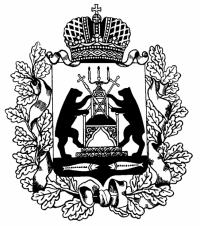 Российская ФедерацияНовгородская областьТерриториальная избирательная комиссияШимского районаПостановление6 августа 2020  года		                                                               № 94/2-3р. п. ШимскОб отказе в регистрации кандидатав депутаты Совета депутатов Шимского городского поселения Шимского района третьего созыва по пятимандатному избирательному округу № 2 Боязитова Артура Маратовича           Проверив соблюдение порядка выдвижения избирательным объединением «НОВГОРОДСКОЕ ОБЛАСТНОЕ ОТДЕЛЕНИЕ Политической партии «КОММУНИСТИЧЕСКАЯ ПАРТИЯ КОММУНИСТЫ РОССИИ» кандидата  в депутаты Совета депутатов Шимского городского поселения Шимского района третьего созыва по пятимандатному избирательному округу № 2 Боязитова Артура Маратовича  требованиям областного закона от 30.07.2007 №147-ОЗ «О выборах депутатов представительного органа муниципального образования в Новгородской области» (далее - областного закона № 147-ОЗ) и необходимые для регистрации кандидата документы, Территориальная избирательная комиссия  Шимского района установила следующее:В соответствии с частью 1 статьи  32 областного закона от   № 147-ОЗ, постановлением Территориальной избирательной комиссии Шимского района от 25.06.2020 № 83/2-3 (в ред. от 10.07.2020 № 88/1-3)  «О количестве подписей избирателей, необходимых для регистрации кандидатов  в депутаты Совета депутатов Шимского городского, Медведского, Подгощского и Уторгошского сельских поселений, Глав Медведского, Подгощского и Уторгошского сельских поселений, назначенных на 13 сентября 2020 года и о количестве подписей избирателей, подлежащих проверке» в поддержку выдвижения кандидата в депутаты Совета депутатов Шимского городского поселения Шимского района третьего созыва по пятимандатному избирательному округу № 2 количество подписей избирателей, необходимых для регистрации кандидата  -1029 июля 2020 года кандидатом в депутаты Совета депутатов Шимского городского поселения Шимского района третьего созыва по пятимандатному избирательному округу № 2 Боязитовым Артуром Маратовичем в числе других документов для регистрации было представлено три подписных листа с двенадцатью подписями избирателей в поддержку выдвижения кандидата.  Все представленные подписи проверены.           Рабочей группой по приему и проверке избирательных документов, представляемых кандидатами, уполномоченными представителями избирательных объединений в Территориальную избирательную комиссию Шимского района при проведении выборов депутатов представительного органа муниципального образования, Главы муниципального образования, состав которой утвержден постановлением Территориальной избирательной комиссии Шимского района от 26.06.2020 № 85/7-3 была проведена проверка подписей, содержащихся в подписных листах,  представленных кандидатом в депутаты Совета депутатов Шимского городского поселения Шимского района третьего созыва по пятимандатному избирательному округу № 2 Боязитовым Артуром Маратовичем.Территориальной избирательной комиссией Шимского района был направлен запрос в миграционный пункт МО МВД России «Шимский» о проведении проверки достоверности сведений, содержащихся в подписных листах кандидата Боязитова Артура Маратовича. По результатам проверки (ответ миграционного пункта МО МВД России «Шимский» входящий № 146 от 02.08.2020) было установлено, что в подписном листе № 1 в стоке 1 недостоверно указаны фамилия и паспортные данные избирателя, в подписном листе № 1 в строке № 5 недостоверно указаны фамилия и номер дома избирателя, в подписном листе № 3 в строке № 2 недостоверно указана фамилия избирателя.      Согласно пункту 3 части  7 статьи 35 областного закона № 147-ОЗ недействительными признаются подписи избирателей, указавших в подписном листе сведения, не соответствующие действительности, таким образом, количество недействительных подписей – три.         Копии итогового протокола проверки подписных листов с подписями избирателей в поддержку выдвижения кандидата в депутаты Совета депутатов Шимского городского поселения Шимского района третьего созыва по пятимандатному избирательному округу № 2  Боязитова Артура Маратовича и ведомости проверки подписных листов, в которой указаны основания (причины) признания подписей недостоверными  с указанием листов, вручены Боязитову Артуру Маратовичу 4 августа 2020 года.Таким образом, количество достоверных подписей, содержащихся в подписных листах кандидата Боязитова Артура Маратовича, составляет девять подписей.В соответствии пунктом 7 части 7 статьи 36 областного закона             № 147-ОЗ  недостаточное количество достоверных подписей избирателей, представленных для регистрации кандидата, является основанием для отказа в регистрации кандидата.В соответствии со статьями  16, 35, 36, частями 83 и 85 статьи 56, 58 областного закона   № 147-ОЗ Территориальная избирательная комиссия Шимского районаПОСТАНОВЛЯЕТ:1. Отказать в регистрации кандидата в депутаты Совета депутатов Шимского городского поселения Шимского района третьего созыва по пятимандатному избирательному округу № 2 Боязитова Артура Маратовича, 1980 года рождения, водителя ИП Боязитова А.А., проживающего в  с.Бронница Новгородского района Новгородской области, выдвинутого избирательным объединением «НОВГОРОДСКОЕ ОБЛАСТНОЕ ОТДЕЛЕНИЕ Политической партии КОММУНИСТИЧЕСКАЯ ПАРТИЯ КОММУНИСТЫ РОССИИ», члена «Политической партии КОММУНИСТИЧЕСКАЯ ПАРТИЯ КОММУНИСТЫ РОССИИ».2. Направить настоящее постановление Боязитову Артуру Маратовичу, Избирательную комиссию Новгородской области.3. Направить дополнительному офису № 8629/0167 публичного акционерного общества «Сбербанк России» письменное указание о прекращении с 6 августа 2020 года финансовых операций по специальному избирательному счету Боязитова Артура Маратовича, за исключением возврата в избирательный фонд неизрасходованных средств и зачисления на указанный счет средств, перечисленных до указанной даты.4. Боязитову Артуру Маратовичу: 1) закрыть специальный избирательный счет;2) представить в Территориальную избирательную комиссию Шимского района итоговый финансовый отчет, первичные финансовые документы, подтверждающие поступление и расходование средств избирательного фонда, справку кредитной организации                                                                                                                                                                                                                                                                                                                                                                                                                                                                                                                                                                                                                                                                                                                                                                                                                                                                                                                                                                                                                                                                                                                                                                                                                                                                                                                                                                                                                                                                                                                                                                                                                                                                                                                                                                                                                                                                                                                                                                                                                                                                                                                                                                                                                                                                                                                                                                                                                                                                                                                                                                                                                                                                                                                                                                                                                                                                                                                                                                                                                                                                                                                                                                                                                                                                                                                                                                                                                                                                                                                                                                                                                                                                                                                                                                                                                                                          о закрытии специального избирательного счета, а также материалы, предусмотренные частью 4 статьи 52 областного закона № 147-ОЗ, или их копии после принятия настоящего постановления, но не позднее чем через 30 дней со дня официального опубликования результатов выборов депутатов Совета депутатов Шимского городского поселения Шимского района третьего созыва по пятимандатному  избирательному округу № 2.  5. Направить настоящее постановление для опубликования в газету «Шимские вести» и  разместить на странице Территориальной избирательной комиссии Шимского района сайта Администрации Шимского муниципального района в информационно-телекоммуникационной сети «Интернет». Председатель Территориальнойизбирательной комиссииШимского района                                                                           Е.Л.ИщукСекретарь Территориальной избирательной комиссииШимского района                                                                        Н.В.Чухненкова